             UNIVERSIDADE FEDERAL DE VIÇOSA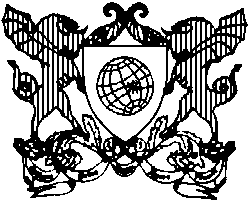                    CENTRO DE CIENCIAS HUMANAS LETRAS E ARTES                        DEPARTAMENTO DE ARTES E HUMANIDADES     CURSO DE DANÇADAN 441 – TRABAHO DE CONCLUSÃO DE CURSO IAVALIAÇÕES DO ORIENTADOR  Nome do estudante:  Nº de matrícula: Nome do projeto:  Período/Ano: Avaliação Semestral (15pts):Avaliação do Projeto, caso concluído (75pts):                                                                          (Obs.: em caso de conceito Q, não preencher a Avaliação do Projeto; preencher apenas a Avaliação Semestral)_______________________________________________                                                         Nome e assinatura do Orientador + Carimbo